COMPETITIONJEFF CHALLENGELe 03/04 Juin 2023A l’Ecole de Parachutisme de Vannes-BretagneDossier inscription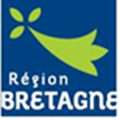 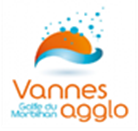 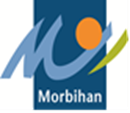 INSCRIPTION EQUIPEA remplir par le responsable de l’équipeComposition de l’EquipeNB : Souhaitez – vous une facture à l’issue de la compétition : 	OUI		NON    (Entourer votre choix)Clôture inscription de la compétition le 28/05/2023TARIF SAUTS : PA 		21 €		1000 mHEBERGEMENT :Possibilité à l’école 10 € la nuitée par personneCamping sur place gratuitCamping-car / Camion 5 € par jour par personneRESTAURATION :Pour les repas du midi, vous avez la possibilité d’utiliser la cuisine équipée de l’école.Samedi soir 15 € (apéro offert)Merci de réserver vos repas avant le 28 mai (voir fiche jointe à nous retourner – indiquer le nombre de personnes)FICHE INSCRIPTION REPAS ET HEBERGEMENT Nom Equipe ou Individuel :Merci de réserver votre hébergement en chambre au préalable par téléphone (places limitées)Moyen de paiement : Carte Bancaire – Chèques – Espèces – Chèques vacances – Coupons sport	REGLEMENTS & SECURITELa compétition se déroulera en se référant aux règlements sportifs suivants : -	Règlement FFP  2023-	Règlement F.A.I. 2023Ces textes sont disponibles sur www.ffp.asso.fr	MOYENS AERIENS1 CESSNA CARAVAN 15 PLACES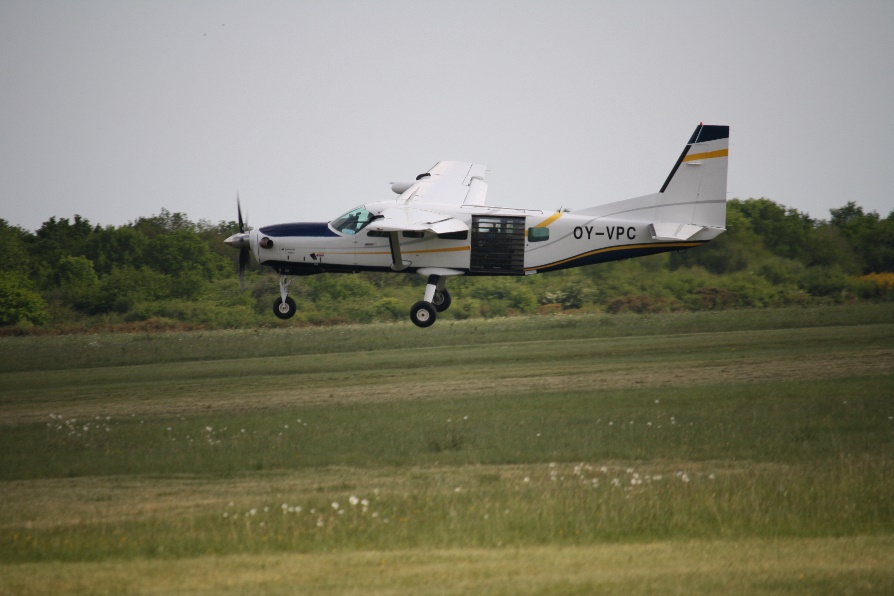 PROGRAMMEDirecteur de Compétition : Jean-Noël HARDOUIN (Directeur Technique de l’EPSVB)Représentant Fédéral : Marie COADIC (Président de la Ligue de Bretagne)Chef Juge : Amadou LEYEAccueil/Secrétariat : Lucie MALRYSamedi 03 Juin :Accueil des compétiteurs à partir de 8 h 30Briefing 9 h 00Début compétition à l’issueDimanche 04 Juin :8H30 : Briefing sécurité 9 h 00 : Reprise compétitionNom de l’Equipe Nom du responsableContact TéléphoniqueContact MailNom – PrénomLicenceLicenceClubSOIRSAMEDI 15/04Nombre de personnes  ____ x 15 € = ______